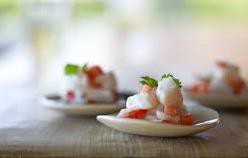 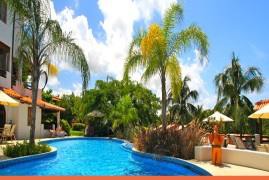              VACATION PLANNER	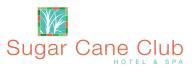              VACATION PLANNER	             VACATION PLANNER	             VACATION PLANNER	             VACATION PLANNER	             VACATION PLANNER	             VACATION PLANNER	             VACATION PLANNER	TIMES:SUNDAYMONDAYTUESDAYWEDNESDAYTHURSDAYFRIDAYSATURDAYBREAKFAST7:30 AM - 10:00 AMDaily Breakfast at La Salsa RestaurantDaily Breakfast at La Salsa RestaurantDaily Breakfast at La Salsa RestaurantDaily Breakfast at La Salsa RestaurantDaily Breakfast at La Salsa RestaurantDaily Breakfast at La Salsa RestaurantDaily Breakfast at La Salsa RestaurantDailyBeach & Speightstown Shuttle Service  - Book at Front DeskLeave at 9:00 & 10:00AM, 12:00, 3:00 & 5:10 PM. Return at 10:10AM,12:10, 3:10 & 5:15 PM.Beach & Speightstown Shuttle Service  - Book at Front DeskLeave at 9:00 & 10:00AM, 12:00, 3:00 & 5:10 PM. Return at 10:10AM,12:10, 3:10 & 5:15 PM.Beach & Speightstown Shuttle Service  - Book at Front DeskLeave at 9:00 & 10:00AM, 12:00, 3:00 & 5:10 PM. Return at 10:10AM,12:10, 3:10 & 5:15 PM.Beach & Speightstown Shuttle Service  - Book at Front DeskLeave at 9:00 & 10:00AM, 12:00, 3:00 & 5:10 PM. Return at 10:10AM,12:10, 3:10 & 5:15 PM.Beach & Speightstown Shuttle Service  - Book at Front DeskLeave at 9:00 & 10:00AM, 12:00, 3:00 & 5:10 PM. Return at 10:10AM,12:10, 3:10 & 5:15 PM.Beach & Speightstown Shuttle Service  - Book at Front DeskLeave at 9:00 & 10:00AM, 12:00, 3:00 & 5:10 PM. Return at 10:10AM,12:10, 3:10 & 5:15 PM.Beach & Speightstown Shuttle Service  - Book at Front DeskLeave at 9:00 & 10:00AM, 12:00, 3:00 & 5:10 PM. Return at 10:10AM,12:10, 3:10 & 5:15 PM.DailyVisit www.barbadostraveller.com  or the Front Desk for all your Tours, Activities, Restaurants & Island InformationVisit www.barbadostraveller.com  or the Front Desk for all your Tours, Activities, Restaurants & Island InformationVisit www.barbadostraveller.com  or the Front Desk for all your Tours, Activities, Restaurants & Island InformationVisit www.barbadostraveller.com  or the Front Desk for all your Tours, Activities, Restaurants & Island InformationVisit www.barbadostraveller.com  or the Front Desk for all your Tours, Activities, Restaurants & Island InformationVisit www.barbadostraveller.com  or the Front Desk for all your Tours, Activities, Restaurants & Island InformationVisit www.barbadostraveller.com  or the Front Desk for all your Tours, Activities, Restaurants & Island Information10:00 AMRelax onthe BeachRent a car and explore the islandGully Walk - Meet in Lobby4 x 4 Jeep Safari*Special rates apply*Gully Walk - Meet in LobbyGlass Bottom Boat- Meet at LobbyLounge by the pool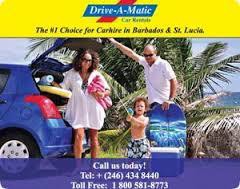 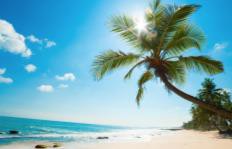 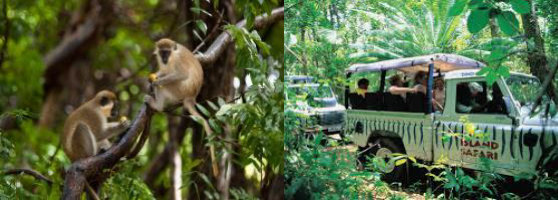 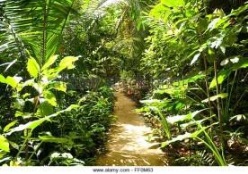 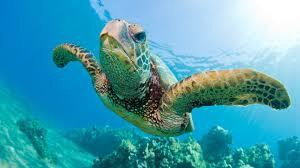 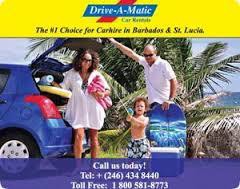 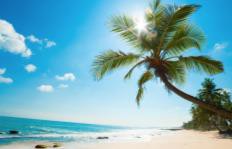 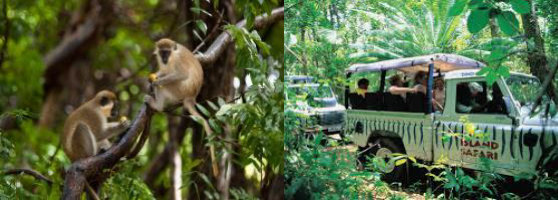 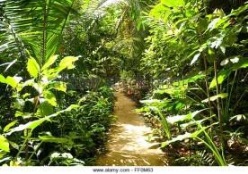 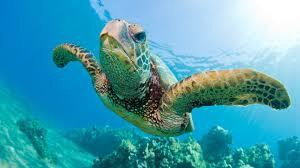 11:00 AMDaily Property Tour - Meet at ReceptionDaily Property Tour - Meet at ReceptionDaily Property Tour - Meet at ReceptionDaily Property Tour - Meet at ReceptionDaily Property Tour - Meet at ReceptionDaily Property Tour - Meet at ReceptionDaily Property Tour - Meet at ReceptionLUNCH12:00 PM - 2:30 PMDaily Lunch at La Salsa or Poolside - Snack menu is also available from 3PM to 6PMDaily Lunch at La Salsa or Poolside - Snack menu is also available from 3PM to 6PMDaily Lunch at La Salsa or Poolside - Snack menu is also available from 3PM to 6PMDaily Lunch at La Salsa or Poolside - Snack menu is also available from 3PM to 6PMDaily Lunch at La Salsa or Poolside - Snack menu is also available from 3PM to 6PMDaily Lunch at La Salsa or Poolside - Snack menu is also available from 3PM to 6PMDaily Lunch at La Salsa or Poolside - Snack menu is also available from 3PM to 6PMThe Gym is available 24 hoursEvening attire: No short pants, sleeveless shirtsor hats accepted in the La Salsa Restaurant & Bar for evening dinner.Mixology SessionPool Bar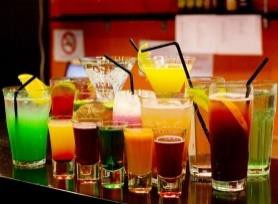 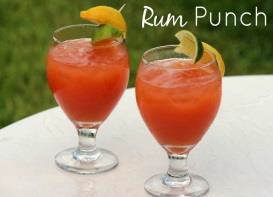 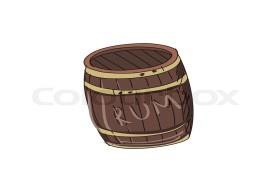 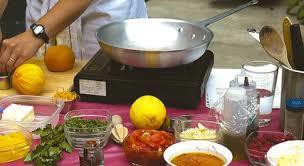 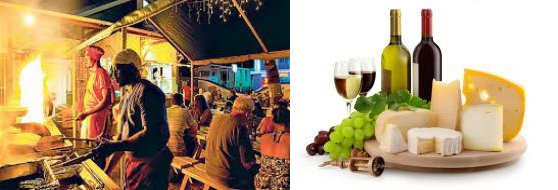 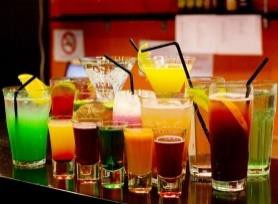 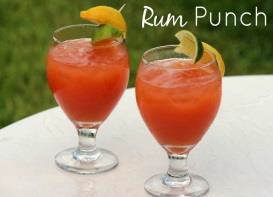 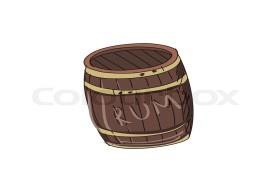 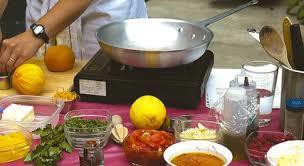 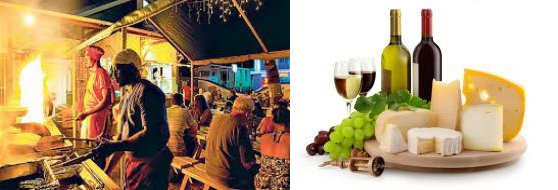 Manager’sCocktail PartyRum Tasting Session Main BarCooking Demonstration La SalsaOistins Excursion Minimum  of 4ppThe Gym is available 24 hoursEvening attire: No short pants, sleeveless shirtsor hats accepted in the La Salsa Restaurant & Bar for evening dinner.4:00 PM6:00 PM4:00 PM4:00 PM6:00 PM BDS$80 PPAfternoon Tea4:00 PM – 5:00 PMDaily Ice-Cream Afternoon Tea  - serve in the Green Monkey LoungeDaily Ice-Cream Afternoon Tea  - serve in the Green Monkey LoungeDaily Ice-Cream Afternoon Tea  - serve in the Green Monkey LoungeDaily Ice-Cream Afternoon Tea  - serve in the Green Monkey LoungeDaily Ice-Cream Afternoon Tea  - serve in the Green Monkey LoungeDaily Ice-Cream Afternoon Tea  - serve in the Green Monkey LoungeDaily Ice-Cream Afternoon Tea  - serve in the Green Monkey LoungeDINNER6:30 PM - 9:30 PMSandy's ChattelBar & RestaurantPool Side(weather permitting)La SalsaRestaurant Sandy's ChattelBar & Restaurant Pool Side(weatherpermitting)La SalsaRestaurantPool Side(weather permitting)7:00 PM Entertainment_Live Music__Live Music_Live MusicOTHER THINGS TO DO  *  SPECIAL EVENTS  *  INFORMATION  *  OTHER THINGS TO DO  *  SPECIAL EVENTS  *  INFORMATIONOTHER THINGS TO DO  *  SPECIAL EVENTS  *  INFORMATION  *  OTHER THINGS TO DO  *  SPECIAL EVENTS  *  INFORMATIONOTHER THINGS TO DO  *  SPECIAL EVENTS  *  INFORMATION  *  OTHER THINGS TO DO  *  SPECIAL EVENTS  *  INFORMATIONOTHER THINGS TO DO  *  SPECIAL EVENTS  *  INFORMATION  *  OTHER THINGS TO DO  *  SPECIAL EVENTS  *  INFORMATIONOTHER THINGS TO DO  *  SPECIAL EVENTS  *  INFORMATION  *  OTHER THINGS TO DO  *  SPECIAL EVENTS  *  INFORMATIONOTHER THINGS TO DO  *  SPECIAL EVENTS  *  INFORMATION  *  OTHER THINGS TO DO  *  SPECIAL EVENTS  *  INFORMATIONOTHER THINGS TO DO  *  SPECIAL EVENTS  *  INFORMATION  *  OTHER THINGS TO DO  *  SPECIAL EVENTS  *  INFORMATIONOTHER THINGS TO DO  *  SPECIAL EVENTS  *  INFORMATION  *  OTHER THINGS TO DO  *  SPECIAL EVENTS  *  INFORMATIONVisit the Sundry Shop in the Lobby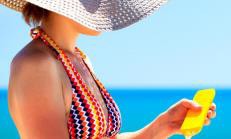 Meet Damian for an Island Tour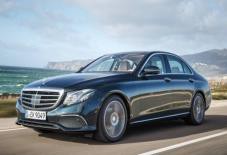 Visit Alyssa in the Spa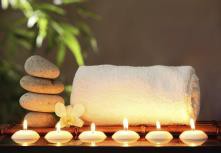 Book a PrivateDining Experience